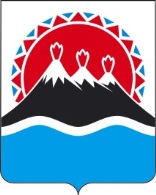 МИНИСТЕРСТВО СОЦИАЛЬНОГО БЛАГОПОЛУЧИЯ И СЕМЕЙНОЙ ПОЛИТИКИ КАМЧАТСКОГО КРАЯ(Министерство социального благополучия)_______________________________________________________________________________ПРИКАЗ[Дата регистрации] № [Номер документа]-п г. Петропавловск-КамчатскийВ целях уточнения отдельный положений Порядка предоставления дополнительных мер социальной поддержки отдельным категориям граждан, принимающим (принимавшим) участие в специальной военной операции на территориях Донецкой Народной Республики, Луганской Народной Республики и Украины, и членам их семей, проживающим в Камчатском крае ПРИКАЗЫВАЮ:1. Внести в приложение к приказу Министерства социального благополучия и семейной политики Камчатского края 10.06.2022 № 458-п «Об утверждении Порядка предоставления дополнительных мер социальной поддержки отдельным категориям граждан, принимающим (принимавшим) участие в специальной военной операции на территориях Донецкой Народной Республики, Луганской Народной Республики и Украины, и членам их семей, проживающим в Камчатском крае» следующие изменения:1) в пункте 1 части 7 слово «Министерством» заменить словами «КГКУ «Центр выплат»;2) в абзаце первом части 8 слово «Министерство» заменить словами «КГКУ «Центр выплат»;3) в части 9:а) в абзаце первом слово «Министерство» заменить словами «КГКУ «Центр выплат»;б) в абзаце четырнадцатом слово «Министерство» заменить словами «КГКУ «Центр выплат»;4) в абзаце первом части 10 слово «Министерство» заменить словами «КГКУ «Центр выплат»;5) в части 12 слово «Министерство» заменить словами «КГКУ «Центр выплат»;6) в части 14:а) в абзаце первом слово «Министерство» заменить словами «КГКУ «Центр выплат»;б) в пункте 1 слово «Министерство» заменить словами «КГКУ «Центр выплат»;в) в пункте 2 слово «Министерство» заменить словами «КГКУ «Центр выплат»;7) в части 15 слово «Министерство» заменить словами «КГКУ «Центр выплат»;8) в части 16:а) в абзаце первом слова «Комиссией по социальным вопросам Министерства (далее - Комиссия)» заменить словами «КГКУ «Центр выплат»;б) в пункте 1 слово «Министерством» заменить словами «КГКУ «Центр выплат»;9) часть 17 признать утратившей силу;10) часть 18 изложить в следующей редакции:«18. Выплата единовременной материальной помощи или единовременной выплаты производится КГКУ «Центр выплат» в течение 2 рабочих дней со дня рассмотрения заявлений и документов, указанных в частях 8–10 настоящего Порядка, путем перечисления денежных средств на счет заявителей.»;11) в пункте 4 части 20 слово «Министерство» заменить словами «КГКУ «Центр выплат»;12) в части 22 слово «Министерством» заменить словами «КГКУ «Центр выплат», слово «Министерства» заменить словами «КГКУ «Центр выплат»;13) приложение изложить в редакции согласно приложению к настоящему приказу.2. Настоящий приказ вступает в силу после дня его официального опубликования и распространяется на правоотношения, возникшие с 1 ноября 2022 года. [Дата регистрации] № [Номер документа] –пФорма 1Руководителю КГКУ «Камчатский центр по выплате государственных и социальных пособий» от ____________________________________ ______________________________________ (фамилия, имя, отчество (при наличии))проживающего (ей) по месту жительства (пребывания) по адресу__________________ ______________________________________ фактически проживающего (ей) по адресу:________________________________________ СНИЛС_________________________________ Телефон:________________________________ ЗаявлениеПрощу оказать мне единовременную материальную помощь, являюсь военнослужащим, добровольцем, получившим ранение (контузию, увечье) в результате участия в специальной военной операции на территориях Донецкой Народной Республики, Луганской Народной Республик и Украины.Единовременную материальную помощь прошу выплатить мне через кредитную организацию: ______________________________________________ на счет № ___________________________________________________________. Согласен на обработку своих персональных данных в порядке, установленным федеральным законодательством.Прилагаю: 1. Копию паспорта гражданина Российской Федерации либо иной документ, удостоверяющий личность, _____л.;2. Копию справки об участии в специальной военной операции на территориях Донецкой Народной Республики, Луганской Народной Республики и Украины, и членам их семей, выданную воинской частью (военным комиссариатом), _____л.; 3. Копию справки военно-медицинской организации о ранении (контузии, увечья), _____л; 4. Копию выписного эпикриза, ______л.; 5. Копию документа, удостоверяющего личность и полномочия представителя (в случае, если заявление подается представителем), на _______л.6. Документ из кредитной организации, содержащий сведения о номере счета и реквизитах кредитной организации, на _____л. «____»____________20__г.                                             Подпись:_______________Форма 2Руководителю КГКУ «Камчатский центр по выплате государственных и социальных пособий» от ____________________________________ ______________________________________ (фамилия, имя, отчество (при наличии))проживающего (ей) по месту жительства (пребывания) по адресу__________________ ______________________________________ фактически проживающего (ей) по адресу:________________________________________ СНИЛС_________________________________ Телефон:________________________________ ЗаявлениеПрощу оказать единовременную материальную помощь_______________ ____________________________________________________________________ ____________________________________________________________________ (указать Ф.И.О. (отчество при наличии) погибшего военнослужащего (добровольца), степень родства) погибшего военнослужащего, добровольца в результате участия в специальной военной операции на территориях Донецкой Народной Республики, Луганской Народной Республик и Украины. Единовременную материальную помощь прошу выплатить мне через кредитную организацию: ______________________________________________ на счет № ___________________________________________________________.Согласен на обработку своих персональных данных в порядке, установленным федеральным законодательством. Прилагаю:1. Копию паспорта гражданина Российской Федерации либо иного документа, удостоверяющего личность, на _____ л.2. Копию документа, подтверждающего родство с погибшим военнослужащим (добровольцем) (свидетельство о заключении брака (для супругов); свидетельство о рождении (для детей и родителей); решение суда об установлении факта родственных отношений; решение суда о признании фактических брачных отношений), на ____л.;3. Копию документа, подтверждающего смену фамилии (имени, отчества (при наличии)) (свидетельство о заключении брака, свидетельство о расторжении брака, свидетельство о перемене имени (в случае смены фамилии, имени, отчества (при наличии), на _____л.;4. Копию свидетельства о смерти погибшего военнослужащего (добровольца), на _____л.; 5. Копию справки об участии в специальной военной операции на территориях Донецкой Народной Республики, Луганской Народной Республики и Украины, и членам их семей, выданную воинской частью (военным комиссариатом), _____л.;6. Копию справки с места прохождения военной службы погибшего военнослужащего (добровольца), подтверждающую его гибель в результате участия в специальной военной операции, на _____л.;7. Копию справки, выданную образовательной организацией, подтверждающую обучение по очной форме обучения (для детей погибшего военнослужащего (добровольца) от 18 до 23 лет, обучающихся в образовательных организациях по очной форме обучения), на ____л.;8. Копию справки, подтверждающей факт установления инвалидности, выдаваемой федеральными государственными учреждениями медико-социальной экспертизы (для инвалидов), на ____л.;9. Копию документа из кредитной организации, содержащего сведения о номере счета получателя единовременной материальной помощи и реквизитах кредитной организации (в произвольной форме), на ____л.;10. Копию документа, удостоверяющий личность и полномочия представителя (в случае, если заявление подается представителем члена семьи погибшего), на _______л. «____» ______________ 202 __ г. 			Подпись: ______________Форма 3Руководителю КГКУ «Камчатский центр по выплате государственных и социальных пособий» от ____________________________________ ______________________________________ (фамилия, имя, отчество (при наличии))проживающего (ей) по месту жительства (пребывания) по адресу__________________ ______________________________________ фактически проживающего (ей) по адресу:________________________________________ СНИЛС_________________________________ Телефон:________________________________ ЗаявлениеПрощу оказать мне единовременную выплату, являюсь: гражданином, проживающим в Камчатском крае, заключившим контракт о прохождении военной службы в частях Восточного военного округа на основании решения совместной аттестационной комиссии пункта отбора на военную службу по контракту Восточного военного округа и военного комиссариата Камчатского края в период с 15 мая 2022 года по 25 декабря 2022 года; гражданином, проживающим в Камчатском крае, заключившим краткосрочный контракт о прохождении военной службы в подразделениях Росгвардии по Камчатскому краю на основании заключения аттестационной комиссии территориального органа Росгвардии в период с 15 мая 2022 года по 25 декабря 2022 года включительно; гражданином, прибывшим в Камчатский край из другого субъекта Российской Федерации, заключившим контракт о прохождении военной службы в частях Восточного военного округа на основании решения совместной аттестационной комиссии пункта отбора на военную службу по контракту Восточного военного округа и военного комиссариата Камчатского края в период с 15 мая 2022 года по 25 декабря 2022 года включительно; гражданином, прибывшим в Камчатский край из другого субъекта Российской Федерации, заключившим краткосрочный контракт о прохождении военной службы в подразделениях Росгвардии по Камчатскому краю на основании заключения аттестационной комиссии территориального органа Росгвардии в период с 2 августа 2022 года по 25 декабря 2022 года включительно.Прошу компенсировать оплату проезда и провоз багажа, являюсь: гражданином, прибывшим в Камчатский край из других субъектов Российской Федерации, а также проживающим в труднодоступных и отдаленных местностях в Камчатском крае и заключившим на основании решения совместной аттестационной комиссии пункта отбора на военную службу по контракту (2 разряда) Восточного военного округа (г. Петропавловск-Камчатский) и военного комиссариата Камчатского края в период с 15 мая 2022 года по 25 декабря 2022 года включительно контракт о прохождении военной службы в частях Восточного военного округа, расположенных на территории Камчатского края.Единовременную выплату прошу выплатить мне через кредитную организацию: ________________________________________________________ на счет № ___________________________________________________________. Согласен на обработку своих персональных данных в порядке, установленным федеральным законодательством.Прилагаю: 1. Копию паспорта гражданина Российской Федерации либо иной документ, удостоверяющий личность, _____л.;2. Копию справки из военного комиссариата о подтверждении факта заключения контракта в период с 15 мая 2022 года по 19 июля 2022 года, _____л.; 3. Документы, подтверждающие фактические расходы, связанные с проездом в пределах территории Российской Федерации, _____л; 4. Копию документа, удостоверяющего личность и полномочия представителя (в случае, если заявление подается представителем), на _______л.5. Документ из кредитной организации, содержащий сведения о номере счета и реквизитах кредитной организации, на _____л. «____»____________20__г.                                             Подпись:_______________                                                                                                                                    .»О внесении изменений в приложение к приказу Министерства социального благополучия и семейной политики Камчатского края 10.06.2022 № 458-п «Об утверждении Порядка предоставления дополнительных мер социальной поддержки отдельным категориям граждан, принимающим (принимавшим) участие в специальной военной операции на территориях Донецкой Народной Республики, Луганской Народной Республики и Украины, и членам их семей, проживающим в Камчатском крае»И.о. Министра социального благополучия и семейной политики Камчатского края[горизонтальный штамп подписи 1]Ю.О. ГореловаПриложение к приказу Министерства социального благополучия и семейной политики Камчатского края«Приложениек Порядку предоставления дополнительных мер социальной поддержки отдельным категориям граждан, принимающим (принимавшим) участие в специальной военной операции на территориях Донецкой Народной Республики, Луганской Народной Республики и Украины, и членам их семей